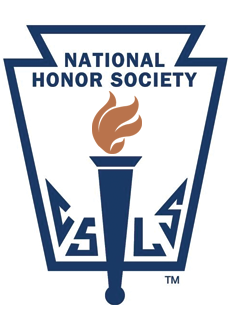 National Honor SocietyAitkin High School ChapterFaculty Recommendation FormTeachers/Faculty members: Please return the completed form to Meredith Sander’s mailboxStudent: _______________________________________________  Grade: _______________Teacher/Faculty Member: _______________________________________________________Date Recommendation was given to teacher: ___________________	Date Due: Monday, Nov. 1 Courses, organizations, extracurricular activities where the teacher/faculty member knows the student:______________________________________________________________________________________________________________________________________Please indicate to what degree this student participates and acts as a leader in the activities listed above:Participation:	Continuous		Frequent		Sporadic		SeldomLeadership:		Continuous		Frequent		Sporadic		SeldomPersonal Attributes: Please rank on a scale from 1 – 4 (1 = student does not display 4 = student displays to a high degree)Maturity				1		2		3		4Punctual				1		2		3		4Sincere				1		2		3		4Enthusiasm for School		1		2		3		4Diligence				1		2		3		4Hard Working			1		2		3		4Concern for Others		1		2		3		4Respect				1		2		3		4Responsibility			1		2		3		4Character				1		2		3		4Pride in School			1		2		3		4		turn overYour personal recommendation for this student, please choose one of the following:Strongly RecommendRecommendMarginally RecommendDo Not Recommend this student for National Honor SocietyThis form is not valid unless it is signed and returned by the evaluating teacher/faculty member.Signature of Evaluator: ________________________________________________**Please include any comments why you feel this student should or should not be accepted into the National Honor Society. Please explain any 1 or 2 rankings, your personal comments are very important to the Faculty Council in the selection process.COMMENTS:____________________________________________________________________________________________________________________________________________________________________________________________________________________________________________________________________________________________________________________________________________________________________________________________________________________________________________________________________________________________________________